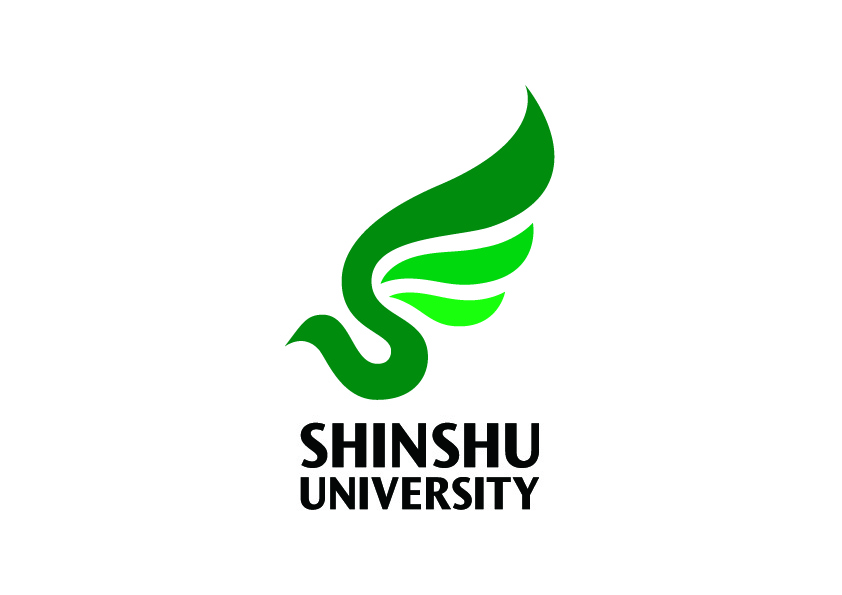 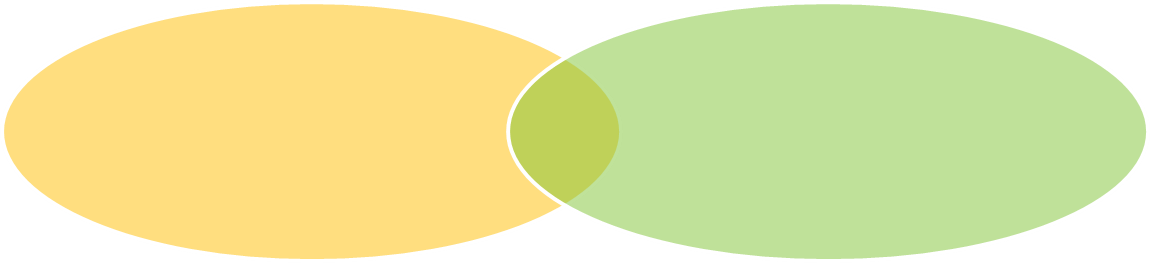 開催日　2019年7月19日(金) ■展示会　13：00～16：30　信州科学技術総合振興センター(SASTec)3F■シンポジウム　13：30～15：15　国際科学イノベーションセンター（AICS）2F■交流会　18：00～20：00　ホテル犀北館（長野市県町528-1）（参加費　信州大学ものづくり振興会会員3,000円／非会員5,000円）【展示会・キックオフシンポジウム・交流会　共通参加申込書】※交流会参加申込後のキャンセルにつきましては7月17日(水)正午までにご連絡をお願いいたします。それ以降にをキャンセルされる場合は大変申し訳ございませんが会費の請求をさせていただきます。交流会会場までバス送迎希望の方は上記表中「バス利用」欄へ〇印をご記入ください。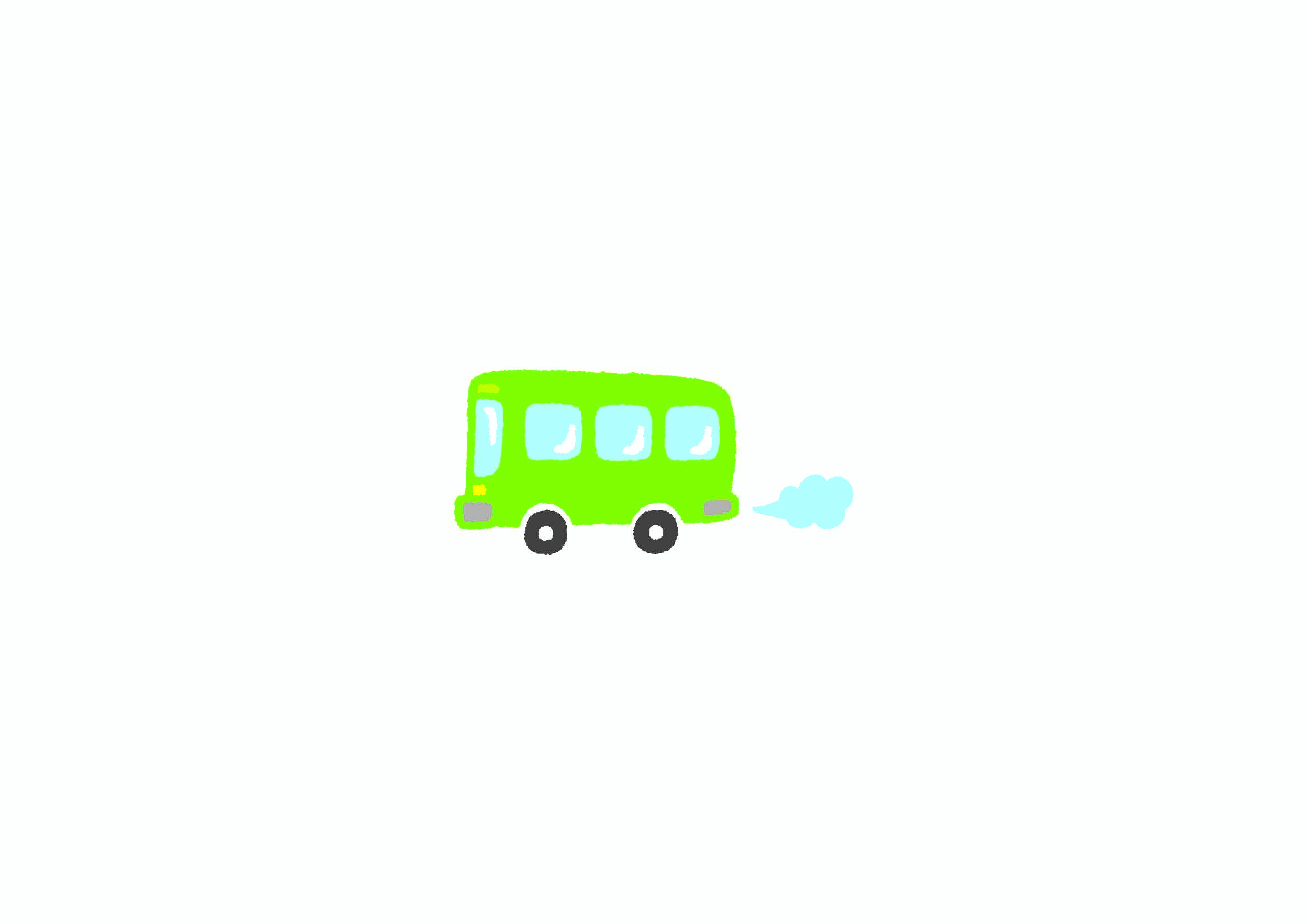 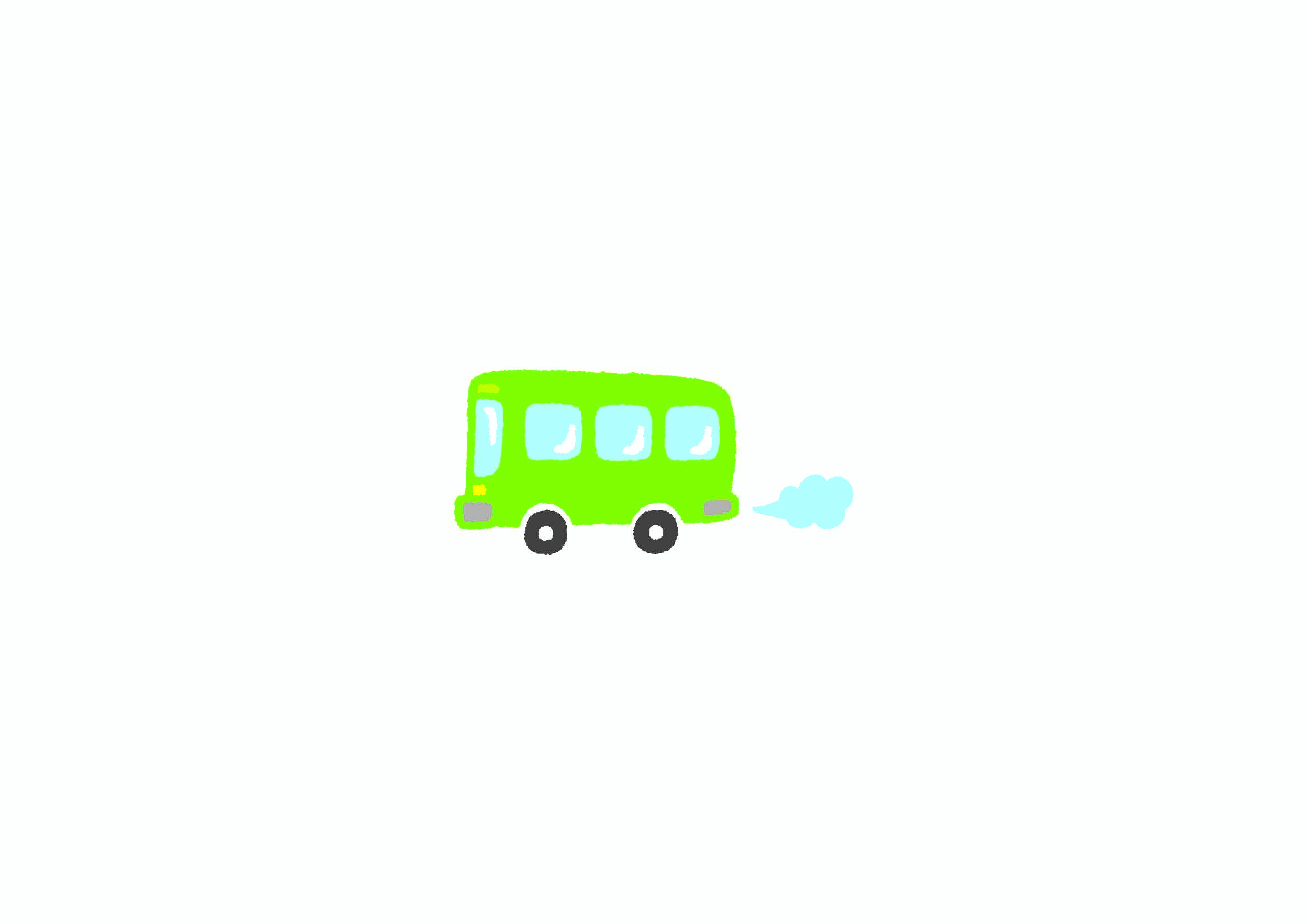 【往路】「工学部」から「ホテル犀北館」（工学部17：15発予定）【復路】「ホテル犀北館」から「長野駅善光寺口」（犀北館20：10発予定）【お問合せ】信州大学ものづくり振興会（担当:久保田）   026-269-5384　FAX.026-269-5729    crckaiin@shinshu-u.ac.jp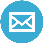 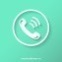 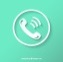 航空宇宙システム研究拠点　工学部（担当：徳武）    026-269-5621　FAX.026-269-5630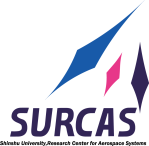  　      　　　　　　　　          南信州・飯田サテライトキャンパス（担当：篠﨑、湯沢）　 0265-49-0296 FAX.0265-49-0297     iida_aircraft@shinshu-u.ac.jp企業名住所TELE-MailE-Mail所属役職役職氏名※展示ブース説明員は〇を右欄へご記入ください氏名※展示ブース説明員は〇を右欄へご記入ください氏名※展示ブース説明員は〇を右欄へご記入ください展示会キックオフシンポジウム交流会交流会交流会所属役職役職氏名※展示ブース説明員は〇を右欄へご記入ください氏名※展示ブース説明員は〇を右欄へご記入ください氏名※展示ブース説明員は〇を右欄へご記入ください展示会キックオフシンポジウム参加バス利用　往路 復路バス利用　往路 復路